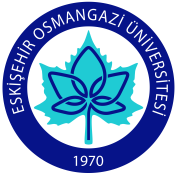 ESKİŞEHİR OSMANGAZİ ÜNİVERSİTESİ TIP FAKÜLTESİ “DOÇENTLİK”KADROSUNA ATANMA DOSYASI HAZIRLAMA KILAVUZUKontrol ListesiKAPAK SAYFASIAdı, Soyadı:Bölümü:Çalıştığı Anabilim Dalı:Başvurduğu Kadro:Başvuru Tarihi:İletişim Bilgileri: (e-posta adresi ve cep telefonu numarası)KAPAK SAYFASIAdı, Soyadı:Bölümü:Çalıştığı Anabilim Dalı:Başvurduğu Kadro:Başvuru Tarihi:İletişim Bilgileri: (e-posta adresi ve cep telefonu numarası)Kimlik fotokopisiKimlik fotokopisiÖZGEÇMİŞ               (ÜAK veya YÖKSİS sayfasındaki özgeçmiş formatına göre hazırlanmalıdır)ÖZGEÇMİŞ               (ÜAK veya YÖKSİS sayfasındaki özgeçmiş formatına göre hazırlanmalıdır)Lisans DiplomasıLisans DiplomasıUzmanlık Diploması/Doktora BelgesiUzmanlık Diploması/Doktora BelgesiYandal Uzmanlık Diploması (Varsa eklenmelidir)Yandal Uzmanlık Diploması (Varsa eklenmelidir)Doçentlik Belgesi Doçentlik Belgesi Yabancı Dil belgesi (En az 65 puan)Yabancı Dil belgesi (En az 65 puan)Çalışma Belgesi (Dekanlıklardan dilekçe ile talep edilebilir)Çalışma Belgesi (Dekanlıklardan dilekçe ile talep edilebilir)Atanma Koşullarının Sağlandığına Dair BeyannameAtanma Koşullarının Sağlandığına Dair Beyannameİlanda belirtilen özel şartları sağladığını gösterir dilekçe ve ekleri Beyannameye eklenmelidir.İlanda belirtilen özel şartları sağladığını gösterir dilekçe ve ekleri Beyannameye eklenmelidir.BİLİMSEL ETKİNLİKLER a)Tüm belgeler şeffaf dosyalara koyulduktan sonra “ESOGÜ AKADEMİK YÜKSELTİLME VE ATANMA KRİTERLERİ PUAN TABLOSU” (Puan Tablosuna http://fef.ogu.edu.tr/esogu/ linkinden ulaşılabilir) sıralaması esas alınarak numaralandırılmalı ve her bilimsel esere ait numara dosyanın sağ üst köşesine yapıştırılan etiket üzerine yazılmalıdır. BİLİMSEL ETKİNLİKLER a)Tüm belgeler şeffaf dosyalara koyulduktan sonra “ESOGÜ AKADEMİK YÜKSELTİLME VE ATANMA KRİTERLERİ PUAN TABLOSU” (Puan Tablosuna http://fef.ogu.edu.tr/esogu/ linkinden ulaşılabilir) sıralaması esas alınarak numaralandırılmalı ve her bilimsel esere ait numara dosyanın sağ üst köşesine yapıştırılan etiket üzerine yazılmalıdır. c) Her yayının dosyasında yayımlandığı derginin indeks bilgileri gösteren belge bulunmalıdır.(http://ip-science.thomsonreuters.com/cgi-bin/jrnlst/jlresults.cgi?PC=K) adresinden veya derginin indeks bilgilerini gösteren internet sayfasından çıktı alınmalıdır)c) Her yayının dosyasında yayımlandığı derginin indeks bilgileri gösteren belge bulunmalıdır.(http://ip-science.thomsonreuters.com/cgi-bin/jrnlst/jlresults.cgi?PC=K) adresinden veya derginin indeks bilgilerini gösteren internet sayfasından çıktı alınmalıdır)d) Yayına kabul edilmiş ancak henüz basılmamış eserlerin tam metni ile DOİ numarası veya yayınlanacağı tarih ile cilt ve sayısının belgesi eklenmelidir.d) Yayına kabul edilmiş ancak henüz basılmamış eserlerin tam metni ile DOİ numarası veya yayınlanacağı tarih ile cilt ve sayısının belgesi eklenmelidir.e) Eserlere yapılan atıfların hangi dergilerde/kitaplarda yer aldığını gösteren belge eklenmelidir.(Her eser için Web of Science, Science Direct veya Google Akademik sayfalarından çıktı alınmalıdır.)e) Eserlere yapılan atıfların hangi dergilerde/kitaplarda yer aldığını gösteren belge eklenmelidir.(Her eser için Web of Science, Science Direct veya Google Akademik sayfalarından çıktı alınmalıdır.)f) Bilimsel etkinliklere katılım sertifikaları eklenmelidir.f) Bilimsel etkinliklere katılım sertifikaları eklenmelidir.Başvuru dosyalarının ilgili Komisyon tarafından kontrol edilebilmesi için yukarıda belirtilen tüm belgelerin eksiksiz olarak temin edilmesi ve puan tablosuna göre etiketlenmiş olması gerekmektedir.Başvuru dosyalarının ilgili Komisyon tarafından kontrol edilebilmesi için yukarıda belirtilen tüm belgelerin eksiksiz olarak temin edilmesi ve puan tablosuna göre etiketlenmiş olması gerekmektedir.Başvuru dosyalarının ilgili Komisyon tarafından kontrol edilebilmesi için yukarıda belirtilen tüm belgelerin eksiksiz olarak temin edilmesi ve puan tablosuna göre etiketlenmiş olması gerekmektedir.